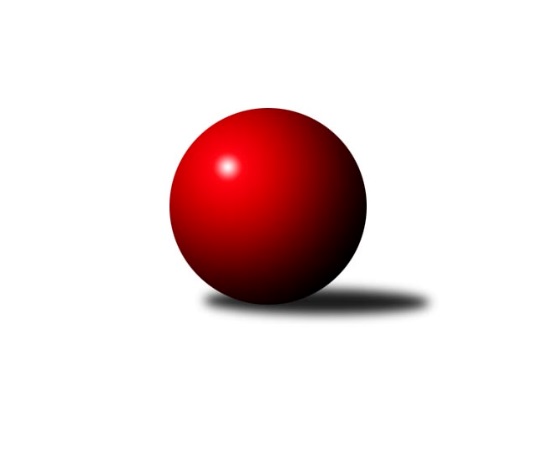 Č.11Ročník 2019/2020	13.6.2024 Krajský přebor Ústeckého kraje 2019/2020Statistika 11. kolaTabulka družstev:		družstvo	záp	výh	rem	proh	skore	sety	průměr	body	plné	dorážka	chyby	1.	ASK Lovosice	11	9	1	1	62.0 : 26.0 	(77.0 : 55.0)	2558	19	1762	796	34.7	2.	TJ Lokomotiva Ústí n. L. B	11	7	0	4	54.0 : 34.0 	(78.0 : 54.0)	2458	14	1712	746	40.1	3.	TJ Elektrárny Kadaň B	11	7	0	4	54.0 : 34.0 	(72.0 : 60.0)	2557	14	1763	794	43.3	4.	Sokol Spořice	11	7	0	4	47.5 : 40.5 	(70.5 : 61.5)	2444	14	1703	742	42	5.	Sokol Ústí n. L.	11	6	0	5	48.5 : 39.5 	(72.5 : 59.5)	2480	12	1721	759	49.3	6.	SK Verneřice	11	6	0	5	47.5 : 40.5 	(66.0 : 66.0)	2488	12	1716	772	43	7.	SKK Podbořany B	11	6	0	5	39.5 : 48.5 	(58.0 : 74.0)	2389	12	1691	699	47.4	8.	SKK Bílina	11	5	1	5	50.0 : 38.0 	(73.5 : 58.5)	2441	11	1720	721	44.2	9.	KO Česká Kamenice	11	5	1	5	48.0 : 40.0 	(65.5 : 66.5)	2387	11	1673	715	41.5	10.	TJ Lokomotiva Žatec	11	5	0	6	38.0 : 50.0 	(62.0 : 70.0)	2455	10	1720	735	45.2	11.	TJ Slovan Vejprty	11	4	0	7	36.5 : 51.5 	(66.5 : 65.5)	2445	8	1721	724	48.3	12.	TJ Teplice Letná B	11	3	1	7	38.0 : 50.0 	(64.5 : 67.5)	2478	7	1731	747	43.6	13.	TJ VTŽ Chomutov B	11	3	0	8	32.5 : 55.5 	(55.5 : 76.5)	2431	6	1721	710	49.1	14.	TJ Lokomotiva Ústí n. L. C	11	2	0	9	20.0 : 68.0 	(42.5 : 89.5)	2241	4	1624	617	68.9Tabulka doma:		družstvo	záp	výh	rem	proh	skore	sety	průměr	body	maximum	minimum	1.	ASK Lovosice	6	6	0	0	39.0 : 9.0 	(49.0 : 23.0)	2529	12	2568	2484	2.	TJ Lokomotiva Ústí n. L. B	5	5	0	0	34.5 : 5.5 	(43.5 : 16.5)	2677	10	2804	2613	3.	Sokol Spořice	5	5	0	0	30.0 : 10.0 	(40.0 : 20.0)	2410	10	2455	2350	4.	KO Česká Kamenice	6	5	0	1	35.0 : 13.0 	(41.5 : 30.5)	2474	10	2520	2421	5.	SK Verneřice	6	5	0	1	34.0 : 14.0 	(41.5 : 30.5)	2435	10	2505	2355	6.	Sokol Ústí n. L.	6	5	0	1	33.0 : 15.0 	(45.5 : 26.5)	2393	10	2513	2324	7.	SKK Podbořany B	6	5	0	1	29.5 : 18.5 	(37.5 : 34.5)	2500	10	2538	2455	8.	SKK Bílina	6	4	1	1	35.0 : 13.0 	(45.5 : 26.5)	2435	9	2507	2349	9.	TJ Lokomotiva Žatec	5	4	0	1	25.0 : 15.0 	(34.5 : 25.5)	2491	8	2557	2443	10.	TJ Elektrárny Kadaň B	5	3	0	2	23.0 : 17.0 	(30.0 : 30.0)	2541	6	2623	2454	11.	TJ Lokomotiva Ústí n. L. C	5	2	0	3	17.0 : 23.0 	(29.5 : 30.5)	2464	4	2519	2352	12.	TJ VTŽ Chomutov B	5	2	0	3	16.0 : 24.0 	(27.0 : 33.0)	2507	4	2562	2426	13.	TJ Slovan Vejprty	6	2	0	4	20.5 : 27.5 	(37.5 : 34.5)	2455	4	2570	2346	14.	TJ Teplice Letná B	5	1	1	3	16.5 : 23.5 	(29.0 : 31.0)	2560	3	2591	2514Tabulka venku:		družstvo	záp	výh	rem	proh	skore	sety	průměr	body	maximum	minimum	1.	TJ Elektrárny Kadaň B	6	4	0	2	31.0 : 17.0 	(42.0 : 30.0)	2560	8	2656	2455	2.	ASK Lovosice	5	3	1	1	23.0 : 17.0 	(28.0 : 32.0)	2564	7	2617	2512	3.	TJ Slovan Vejprty	5	2	0	3	16.0 : 24.0 	(29.0 : 31.0)	2443	4	2521	2300	4.	TJ Teplice Letná B	6	2	0	4	21.5 : 26.5 	(35.5 : 36.5)	2464	4	2570	2385	5.	TJ Lokomotiva Ústí n. L. B	6	2	0	4	19.5 : 28.5 	(34.5 : 37.5)	2422	4	2476	2325	6.	Sokol Spořice	6	2	0	4	17.5 : 30.5 	(30.5 : 41.5)	2450	4	2635	2280	7.	Sokol Ústí n. L.	5	1	0	4	15.5 : 24.5 	(27.0 : 33.0)	2497	2	2596	2440	8.	SKK Bílina	5	1	0	4	15.0 : 25.0 	(28.0 : 32.0)	2443	2	2621	2309	9.	SK Verneřice	5	1	0	4	13.5 : 26.5 	(24.5 : 35.5)	2499	2	2643	2353	10.	SKK Podbořany B	5	1	0	4	10.0 : 30.0 	(20.5 : 39.5)	2367	2	2501	2202	11.	TJ VTŽ Chomutov B	6	1	0	5	16.5 : 31.5 	(28.5 : 43.5)	2416	2	2470	2367	12.	TJ Lokomotiva Žatec	6	1	0	5	13.0 : 35.0 	(27.5 : 44.5)	2449	2	2523	2356	13.	KO Česká Kamenice	5	0	1	4	13.0 : 27.0 	(24.0 : 36.0)	2370	1	2548	2243	14.	TJ Lokomotiva Ústí n. L. C	6	0	0	6	3.0 : 45.0 	(13.0 : 59.0)	2245	0	2491	2074Tabulka podzimní části:		družstvo	záp	výh	rem	proh	skore	sety	průměr	body	doma	venku	1.	ASK Lovosice	11	9	1	1	62.0 : 26.0 	(77.0 : 55.0)	2558	19 	6 	0 	0 	3 	1 	1	2.	TJ Lokomotiva Ústí n. L. B	11	7	0	4	54.0 : 34.0 	(78.0 : 54.0)	2458	14 	5 	0 	0 	2 	0 	4	3.	TJ Elektrárny Kadaň B	11	7	0	4	54.0 : 34.0 	(72.0 : 60.0)	2557	14 	3 	0 	2 	4 	0 	2	4.	Sokol Spořice	11	7	0	4	47.5 : 40.5 	(70.5 : 61.5)	2444	14 	5 	0 	0 	2 	0 	4	5.	Sokol Ústí n. L.	11	6	0	5	48.5 : 39.5 	(72.5 : 59.5)	2480	12 	5 	0 	1 	1 	0 	4	6.	SK Verneřice	11	6	0	5	47.5 : 40.5 	(66.0 : 66.0)	2488	12 	5 	0 	1 	1 	0 	4	7.	SKK Podbořany B	11	6	0	5	39.5 : 48.5 	(58.0 : 74.0)	2389	12 	5 	0 	1 	1 	0 	4	8.	SKK Bílina	11	5	1	5	50.0 : 38.0 	(73.5 : 58.5)	2441	11 	4 	1 	1 	1 	0 	4	9.	KO Česká Kamenice	11	5	1	5	48.0 : 40.0 	(65.5 : 66.5)	2387	11 	5 	0 	1 	0 	1 	4	10.	TJ Lokomotiva Žatec	11	5	0	6	38.0 : 50.0 	(62.0 : 70.0)	2455	10 	4 	0 	1 	1 	0 	5	11.	TJ Slovan Vejprty	11	4	0	7	36.5 : 51.5 	(66.5 : 65.5)	2445	8 	2 	0 	4 	2 	0 	3	12.	TJ Teplice Letná B	11	3	1	7	38.0 : 50.0 	(64.5 : 67.5)	2478	7 	1 	1 	3 	2 	0 	4	13.	TJ VTŽ Chomutov B	11	3	0	8	32.5 : 55.5 	(55.5 : 76.5)	2431	6 	2 	0 	3 	1 	0 	5	14.	TJ Lokomotiva Ústí n. L. C	11	2	0	9	20.0 : 68.0 	(42.5 : 89.5)	2241	4 	2 	0 	3 	0 	0 	6Tabulka jarní části:		družstvo	záp	výh	rem	proh	skore	sety	průměr	body	doma	venku	1.	TJ Lokomotiva Ústí n. L. B	0	0	0	0	0.0 : 0.0 	(0.0 : 0.0)	0	0 	0 	0 	0 	0 	0 	0 	2.	TJ Slovan Vejprty	0	0	0	0	0.0 : 0.0 	(0.0 : 0.0)	0	0 	0 	0 	0 	0 	0 	0 	3.	ASK Lovosice	0	0	0	0	0.0 : 0.0 	(0.0 : 0.0)	0	0 	0 	0 	0 	0 	0 	0 	4.	SKK Podbořany B	0	0	0	0	0.0 : 0.0 	(0.0 : 0.0)	0	0 	0 	0 	0 	0 	0 	0 	5.	TJ Lokomotiva Ústí n. L. C	0	0	0	0	0.0 : 0.0 	(0.0 : 0.0)	0	0 	0 	0 	0 	0 	0 	0 	6.	SK Verneřice	0	0	0	0	0.0 : 0.0 	(0.0 : 0.0)	0	0 	0 	0 	0 	0 	0 	0 	7.	KO Česká Kamenice	0	0	0	0	0.0 : 0.0 	(0.0 : 0.0)	0	0 	0 	0 	0 	0 	0 	0 	8.	TJ VTŽ Chomutov B	0	0	0	0	0.0 : 0.0 	(0.0 : 0.0)	0	0 	0 	0 	0 	0 	0 	0 	9.	TJ Elektrárny Kadaň B	0	0	0	0	0.0 : 0.0 	(0.0 : 0.0)	0	0 	0 	0 	0 	0 	0 	0 	10.	SKK Bílina	0	0	0	0	0.0 : 0.0 	(0.0 : 0.0)	0	0 	0 	0 	0 	0 	0 	0 	11.	Sokol Ústí n. L.	0	0	0	0	0.0 : 0.0 	(0.0 : 0.0)	0	0 	0 	0 	0 	0 	0 	0 	12.	TJ Lokomotiva Žatec	0	0	0	0	0.0 : 0.0 	(0.0 : 0.0)	0	0 	0 	0 	0 	0 	0 	0 	13.	TJ Teplice Letná B	0	0	0	0	0.0 : 0.0 	(0.0 : 0.0)	0	0 	0 	0 	0 	0 	0 	0 	14.	Sokol Spořice	0	0	0	0	0.0 : 0.0 	(0.0 : 0.0)	0	0 	0 	0 	0 	0 	0 	0 Zisk bodů pro družstvo:		jméno hráče	družstvo	body	zápasy	v %	dílčí body	sety	v %	1.	Karel Kühnel 	KO Česká Kamenice 	11	/	11	(100%)	16	/	22	(73%)	2.	Petr Staněk 	Sokol Ústí n. L. 	9.5	/	11	(86%)	17	/	22	(77%)	3.	Michaela Šuterová 	TJ Slovan Vejprty 	9	/	10	(90%)	16.5	/	20	(83%)	4.	Štefan Kutěra 	Sokol Spořice 	9	/	11	(82%)	16.5	/	22	(75%)	5.	Patrik Kukeně 	SK Verneřice 	9	/	11	(82%)	15.5	/	22	(70%)	6.	Jakub Hudec 	ASK Lovosice 	9	/	11	(82%)	15	/	22	(68%)	7.	Tomáš Malec 	KO Česká Kamenice 	9	/	11	(82%)	13.5	/	22	(61%)	8.	Jiří Šípek 	TJ Lokomotiva Ústí n. L. B 	9	/	11	(82%)	13	/	22	(59%)	9.	Zdeněk Hošek 	TJ Elektrárny Kadaň B 	8.5	/	11	(77%)	16.5	/	22	(75%)	10.	Daniel Sekyra 	SK Verneřice 	8	/	11	(73%)	14	/	22	(64%)	11.	Michal Bruthans 	ASK Lovosice 	8	/	11	(73%)	14	/	22	(64%)	12.	Josef Hudec 	TJ Slovan Vejprty 	7.5	/	11	(68%)	17	/	22	(77%)	13.	Oldřich Lukšík st.	Sokol Spořice 	7.5	/	11	(68%)	14	/	22	(64%)	14.	Václav Ajm 	TJ Lokomotiva Ústí n. L. B 	7	/	8	(88%)	13	/	16	(81%)	15.	Petr Kunt ml.	Sokol Ústí n. L. 	7	/	9	(78%)	12.5	/	18	(69%)	16.	Tomáš Čecháček 	TJ Teplice Letná B 	7	/	10	(70%)	12.5	/	20	(63%)	17.	Petr Bílek 	Sokol Ústí n. L. 	7	/	10	(70%)	12	/	20	(60%)	18.	Jaroslav Ondráček 	ASK Lovosice 	7	/	10	(70%)	11.5	/	20	(58%)	19.	Ladislav Čecháček 	TJ Teplice Letná B 	7	/	10	(70%)	11	/	20	(55%)	20.	Jindřich Wolf 	Sokol Ústí n. L. 	7	/	11	(64%)	15	/	22	(68%)	21.	Milan Polcar 	Sokol Spořice 	7	/	11	(64%)	14	/	22	(64%)	22.	Viktor Žďárský 	TJ VTŽ Chomutov B 	7	/	11	(64%)	14	/	22	(64%)	23.	Václav Tajbl st.	TJ Lokomotiva Žatec 	7	/	11	(64%)	14	/	22	(64%)	24.	Lukáš Uhlíř 	SKK Bílina 	6.5	/	9	(72%)	12	/	18	(67%)	25.	Eugen Škurla 	TJ Lokomotiva Ústí n. L. B 	6.5	/	11	(59%)	14.5	/	22	(66%)	26.	Lukáš Zítka 	SK Verneřice 	6	/	10	(60%)	11	/	20	(55%)	27.	Josef Málek 	TJ Lokomotiva Ústí n. L. B 	6	/	11	(55%)	14.5	/	22	(66%)	28.	Zdeněk Ptáček st.	TJ Lokomotiva Žatec 	6	/	11	(55%)	13	/	22	(59%)	29.	Karel Beran 	KO Česká Kamenice 	6	/	11	(55%)	13	/	22	(59%)	30.	Antonín Onderka 	TJ Elektrárny Kadaň B 	5.5	/	11	(50%)	13	/	22	(59%)	31.	Zbyněk Vytiska 	TJ VTŽ Chomutov B 	5	/	6	(83%)	8	/	12	(67%)	32.	Nataša Feketi 	TJ Elektrárny Kadaň B 	5	/	6	(83%)	7.5	/	12	(63%)	33.	Gerhard Schlögl 	SKK Bílina 	5	/	7	(71%)	12	/	14	(86%)	34.	Ondřej Šmíd 	TJ VTŽ Chomutov B 	5	/	7	(71%)	8	/	14	(57%)	35.	Martin Čecho 	SKK Bílina 	5	/	8	(63%)	9.5	/	16	(59%)	36.	Bára Zemanová 	SKK Podbořany B 	5	/	8	(63%)	9	/	16	(56%)	37.	Miloš Maňour 	ASK Lovosice 	5	/	8	(63%)	8	/	16	(50%)	38.	Pavel Bidmon 	TJ Elektrárny Kadaň B 	5	/	8	(63%)	7	/	16	(44%)	39.	David Bouša 	TJ Teplice Letná B 	5	/	9	(56%)	10.5	/	18	(58%)	40.	Michal Dvořák 	TJ Elektrárny Kadaň B 	5	/	9	(56%)	10	/	18	(56%)	41.	Václav Šváb 	SKK Podbořany B 	5	/	9	(56%)	8.5	/	18	(47%)	42.	Anna Houdková 	ASK Lovosice 	5	/	9	(56%)	8	/	18	(44%)	43.	Horst Schmiedl 	Sokol Spořice 	5	/	9	(56%)	7	/	18	(39%)	44.	Miloš Martínek 	KO Česká Kamenice 	5	/	10	(50%)	10	/	20	(50%)	45.	Iveta Ptáčková 	TJ Lokomotiva Žatec 	5	/	11	(45%)	9.5	/	22	(43%)	46.	Ladislav Elis ml.	SK Verneřice 	5	/	11	(45%)	9	/	22	(41%)	47.	Zdeněk Vítr 	SKK Bílina 	4.5	/	7	(64%)	10	/	14	(71%)	48.	Miroslav Zítka 	SK Verneřice 	4.5	/	8	(56%)	10	/	16	(63%)	49.	Martin Budský 	TJ Slovan Vejprty 	4.5	/	8	(56%)	9	/	16	(56%)	50.	Kamil Ausbuher 	SKK Podbořany B 	4.5	/	9	(50%)	10	/	18	(56%)	51.	Rudolf Březina 	TJ Teplice Letná B 	4.5	/	10	(45%)	9	/	20	(45%)	52.	Ladislav Zalabák 	ASK Lovosice 	4	/	6	(67%)	9	/	12	(75%)	53.	Miroslav Vondra 	SKK Bílina 	4	/	6	(67%)	8	/	12	(67%)	54.	Robert Ambra 	TJ Elektrárny Kadaň B 	4	/	7	(57%)	7	/	14	(50%)	55.	Kateřina Ambrová 	TJ Elektrárny Kadaň B 	4	/	10	(40%)	7	/	20	(35%)	56.	Jaroslav Chot 	ASK Lovosice 	4	/	11	(36%)	11.5	/	22	(52%)	57.	Zdeněk Rauner 	TJ Lokomotiva Ústí n. L. C 	4	/	11	(36%)	10.5	/	22	(48%)	58.	Filip Turtenwald 	TJ Lokomotiva Ústí n. L. B 	3.5	/	6	(58%)	5	/	12	(42%)	59.	Josef Jiřinský 	TJ Teplice Letná B 	3.5	/	10	(35%)	9	/	20	(45%)	60.	Lenka Chalupová 	TJ Lokomotiva Ústí n. L. B 	3	/	4	(75%)	6	/	8	(75%)	61.	Tadeáš Zeman 	SKK Podbořany B 	3	/	5	(60%)	4.5	/	10	(45%)	62.	Alexandr Moróc 	TJ Lokomotiva Ústí n. L. C 	3	/	6	(50%)	7	/	12	(58%)	63.	Martin Vích 	SKK Bílina 	3	/	6	(50%)	5	/	12	(42%)	64.	Ladislav Elis st.	SK Verneřice 	3	/	6	(50%)	4.5	/	12	(38%)	65.	Lubomír Ptáček 	TJ Lokomotiva Žatec 	3	/	7	(43%)	7.5	/	14	(54%)	66.	Jiří Pavelka 	SKK Bílina 	3	/	7	(43%)	5.5	/	14	(39%)	67.	Lenka Nováková 	TJ VTŽ Chomutov B 	3	/	8	(38%)	8	/	16	(50%)	68.	Jaroslav Vorlický 	TJ Lokomotiva Ústí n. L. C 	3	/	8	(38%)	4.5	/	16	(28%)	69.	Petr Kunt st.	Sokol Ústí n. L. 	3	/	9	(33%)	10	/	18	(56%)	70.	Arnošt Werschall 	TJ Slovan Vejprty 	3	/	9	(33%)	8	/	18	(44%)	71.	Šárka Uhlíková 	TJ Lokomotiva Žatec 	3	/	10	(30%)	7	/	20	(35%)	72.	Karel Bouša 	TJ Teplice Letná B 	3	/	10	(30%)	6.5	/	20	(33%)	73.	Miriam Nocarová 	TJ Elektrárny Kadaň B 	2	/	2	(100%)	3	/	4	(75%)	74.	Johan Hablawetz 	TJ Slovan Vejprty 	2	/	3	(67%)	3.5	/	6	(58%)	75.	Květuše Strachoňová 	TJ Lokomotiva Ústí n. L. C 	2	/	4	(50%)	5	/	8	(63%)	76.	Petr Andres 	Sokol Spořice 	2	/	4	(50%)	5	/	8	(63%)	77.	Zdeněk Novák 	TJ VTŽ Chomutov B 	2	/	4	(50%)	3	/	8	(38%)	78.	Petr Šmelhaus 	KO Česká Kamenice 	2	/	4	(50%)	3	/	8	(38%)	79.	Pavlína Černíková 	SKK Bílina 	2	/	5	(40%)	4.5	/	10	(45%)	80.	Marek Půta 	SKK Podbořany B 	2	/	5	(40%)	3	/	10	(30%)	81.	Dalibor Dařílek 	TJ Lokomotiva Ústí n. L. B 	2	/	5	(40%)	3	/	10	(30%)	82.	Stanislav Novák 	TJ VTŽ Chomutov B 	2	/	6	(33%)	5	/	12	(42%)	83.	Josef Šíma 	SKK Bílina 	2	/	6	(33%)	2	/	12	(17%)	84.	Milan Hnilica 	TJ Teplice Letná B 	2	/	7	(29%)	6	/	14	(43%)	85.	Vladislav Janda 	KO Česká Kamenice 	2	/	7	(29%)	3	/	14	(21%)	86.	Kamil Srkal 	SKK Podbořany B 	2	/	8	(25%)	7.5	/	16	(47%)	87.	Jiří Wetzler 	Sokol Spořice 	2	/	8	(25%)	7	/	16	(44%)	88.	Jiří Jarolím 	TJ Lokomotiva Žatec 	2	/	8	(25%)	7	/	16	(44%)	89.	Radek Goldšmíd 	SKK Podbořany B 	2	/	8	(25%)	5	/	16	(31%)	90.	Jiří Malec 	KO Česká Kamenice 	2	/	9	(22%)	5	/	18	(28%)	91.	Petr Kuneš 	Sokol Ústí n. L. 	2	/	9	(22%)	4	/	18	(22%)	92.	Petr Fabian 	TJ Lokomotiva Ústí n. L. B 	1	/	1	(100%)	2	/	2	(100%)	93.	Jiří Kartus 	SKK Podbořany B 	1	/	2	(50%)	2.5	/	4	(63%)	94.	Ladislav Mandinec 	SKK Podbořany B 	1	/	2	(50%)	2	/	4	(50%)	95.	Jan Chvátal 	KO Česká Kamenice 	1	/	2	(50%)	2	/	4	(50%)	96.	Jan Čermák 	TJ Lokomotiva Žatec 	1	/	2	(50%)	1	/	4	(25%)	97.	Pavel Nocar ml.	TJ Elektrárny Kadaň B 	1	/	2	(50%)	1	/	4	(25%)	98.	Jitka Šálková 	SKK Bílina 	1	/	3	(33%)	3	/	6	(50%)	99.	Milan Jaworek 	TJ Lokomotiva Ústí n. L. B 	1	/	3	(33%)	3	/	6	(50%)	100.	Rudolf Tesařík 	TJ VTŽ Chomutov B 	1	/	3	(33%)	2	/	6	(33%)	101.	Zdeněk Ausbuher 	SKK Podbořany B 	1	/	3	(33%)	1	/	6	(17%)	102.	Miroslav Farkaš 	TJ Slovan Vejprty 	1	/	4	(25%)	4.5	/	8	(56%)	103.	Pavel Vaníček 	TJ VTŽ Chomutov B 	1	/	4	(25%)	2	/	8	(25%)	104.	Milan Schoř 	Sokol Ústí n. L. 	1	/	4	(25%)	1	/	8	(13%)	105.	Zdeněk Ptáček ml.	TJ Lokomotiva Žatec 	1	/	5	(20%)	3	/	10	(30%)	106.	Slavomír Suchý 	TJ Lokomotiva Ústí n. L. C 	1	/	5	(20%)	3	/	10	(30%)	107.	Vlastimil Heryšer 	SKK Podbořany B 	1	/	6	(17%)	5	/	12	(42%)	108.	Zdeněk Verner 	TJ Slovan Vejprty 	1	/	7	(14%)	4	/	14	(29%)	109.	Marcela Bořutová 	TJ Lokomotiva Ústí n. L. C 	1	/	7	(14%)	4	/	14	(29%)	110.	Tomáš Kocman 	TJ Lokomotiva Ústí n. L. C 	1	/	7	(14%)	1	/	14	(7%)	111.	Václav Kordulík 	Sokol Spořice 	1	/	9	(11%)	5	/	18	(28%)	112.	Zdenek Ramajzl 	TJ Lokomotiva Ústí n. L. C 	1	/	10	(10%)	5.5	/	20	(28%)	113.	Bohuslav Hoffman 	TJ Slovan Vejprty 	0.5	/	8	(6%)	2	/	16	(13%)	114.	Jitka Jindrová 	Sokol Spořice 	0	/	1	(0%)	1	/	2	(50%)	115.	Barbora Jarkovská 	TJ Lokomotiva Ústí n. L. C 	0	/	1	(0%)	1	/	2	(50%)	116.	Milan Černý 	Sokol Spořice 	0	/	1	(0%)	1	/	2	(50%)	117.	Jitka Váňová 	TJ VTŽ Chomutov B 	0	/	1	(0%)	0	/	2	(0%)	118.	Miroslav Lazarčik 	Sokol Spořice 	0	/	1	(0%)	0	/	2	(0%)	119.	Daniel Žemlička 	SK Verneřice 	0	/	1	(0%)	0	/	2	(0%)	120.	Pavel Vacinek 	TJ Lokomotiva Žatec 	0	/	1	(0%)	0	/	2	(0%)	121.	Arnošt Filo 	TJ VTŽ Chomutov B 	0	/	1	(0%)	0	/	2	(0%)	122.	Josef Matoušek 	TJ Lokomotiva Ústí n. L. B 	0	/	2	(0%)	2	/	4	(50%)	123.	Dančo Bosilkov 	TJ VTŽ Chomutov B 	0	/	2	(0%)	1.5	/	4	(38%)	124.	Filip Prokeš 	TJ VTŽ Chomutov B 	0	/	2	(0%)	1	/	4	(25%)	125.	Eliška Holakovská 	TJ Lokomotiva Ústí n. L. C 	0	/	2	(0%)	0	/	4	(0%)	126.	František Ajm 	TJ Lokomotiva Ústí n. L. B 	0	/	2	(0%)	0	/	4	(0%)	127.	Pavlína Sekyrová 	SK Verneřice 	0	/	4	(0%)	1	/	8	(13%)	128.	Josef Malár 	TJ Slovan Vejprty 	0	/	4	(0%)	1	/	8	(13%)	129.	Jitka Sottnerová 	TJ Lokomotiva Ústí n. L. C 	0	/	5	(0%)	1	/	10	(10%)	130.	Milan Šmejkal 	TJ VTŽ Chomutov B 	0	/	7	(0%)	2	/	14	(14%)Průměry na kuželnách:		kuželna	průměr	plné	dorážka	chyby	výkon na hráče	1.	TJ Teplice Letná, 1-4	2570	1784	785	45.2	(428.4)	2.	TJ Lokomotiva Ústí nad Labem, 1-4	2539	1778	760	46.5	(423.2)	3.	TJ VTŽ Chomutov, 1-2	2538	1752	786	41.9	(423.1)	4.	Kadaň, 1-2	2534	1762	771	45.2	(422.4)	5.	Podbořany, 1-4	2497	1735	762	42.7	(416.3)	6.	Bohušovice, 1-4	2476	1720	756	36.6	(412.7)	7.	Žatec, 1-2	2468	1732	735	48.0	(411.4)	8.	Vejprty, 1-2	2457	1727	729	48.5	(409.6)	9.	Česká Kamenice, 1-2	2444	1715	728	42.3	(407.4)	10.	Verneřice, 1-2	2400	1681	719	46.7	(400.1)	11.	Bílina, 1-2	2379	1672	707	49.4	(396.6)	12.	Sokol Ústí, 1-2	2365	1655	710	50.9	(394.3)	13.	Sokol Spořice, 1-2	2337	1638	698	50.8	(389.6)Nejlepší výkony na kuželnách:TJ Teplice Letná, 1-4TJ Elektrárny Kadaň B	2656	8. kolo	Petr Bílek 	Sokol Ústí n. L.	486	2. koloSK Verneřice	2643	6. kolo	Petr Kunt ml.	Sokol Ústí n. L.	474	2. koloSokol Ústí n. L.	2596	2. kolo	David Bouša 	TJ Teplice Letná B	462	6. koloTJ Teplice Letná B	2591	6. kolo	Antonín Onderka 	TJ Elektrárny Kadaň B	462	8. koloTJ Teplice Letná B	2583	10. kolo	Tomáš Čecháček 	TJ Teplice Letná B	461	2. koloTJ Teplice Letná B	2574	2. kolo	David Bouša 	TJ Teplice Letná B	461	2. koloASK Lovosice	2543	5. kolo	Jakub Hudec 	ASK Lovosice	460	5. koloTJ Teplice Letná B	2540	8. kolo	Tomáš Čecháček 	TJ Teplice Letná B	457	10. koloTJ Teplice Letná B	2514	5. kolo	Viktor Žďárský 	TJ VTŽ Chomutov B	455	10. koloTJ VTŽ Chomutov B	2464	10. kolo	Nataša Feketi 	TJ Elektrárny Kadaň B	454	8. koloTJ Lokomotiva Ústí nad Labem, 1-4TJ Lokomotiva Ústí n. L. B	2804	10. kolo	Josef Málek 	TJ Lokomotiva Ústí n. L. B	530	10. koloTJ Lokomotiva Ústí n. L. B	2688	2. kolo	Václav Ajm 	TJ Lokomotiva Ústí n. L. B	508	10. koloTJ Lokomotiva Ústí n. L. B	2642	8. kolo	Václav Ajm 	TJ Lokomotiva Ústí n. L. B	490	6. koloTJ Elektrárny Kadaň B	2640	2. kolo	Josef Málek 	TJ Lokomotiva Ústí n. L. B	488	8. koloTJ Lokomotiva Ústí n. L. B	2637	6. kolo	Zdeněk Rauner 	TJ Lokomotiva Ústí n. L. C	474	7. koloTJ Lokomotiva Ústí n. L. B	2613	5. kolo	Josef Málek 	TJ Lokomotiva Ústí n. L. B	470	5. koloTJ Teplice Letná B	2570	7. kolo	Eugen Škurla 	TJ Lokomotiva Ústí n. L. B	468	6. koloTJ Lokomotiva Žatec	2523	10. kolo	Zdeněk Rauner 	TJ Lokomotiva Ústí n. L. C	467	4. koloTJ Slovan Vejprty	2521	11. kolo	Eugen Škurla 	TJ Lokomotiva Ústí n. L. B	465	2. koloTJ Lokomotiva Ústí n. L. C	2519	9. kolo	Václav Ajm 	TJ Lokomotiva Ústí n. L. B	464	8. koloTJ VTŽ Chomutov, 1-2SKK Bílina	2621	11. kolo	Jakub Hudec 	ASK Lovosice	491	2. koloASK Lovosice	2617	2. kolo	Viktor Žďárský 	TJ VTŽ Chomutov B	480	2. koloTJ Elektrárny Kadaň B	2570	5. kolo	Michal Dvořák 	TJ Elektrárny Kadaň B	462	5. koloTJ VTŽ Chomutov B	2562	9. kolo	Jaroslav Chot 	ASK Lovosice	461	2. koloTJ VTŽ Chomutov B	2555	6. kolo	Martin Čecho 	SKK Bílina	460	11. koloTJ VTŽ Chomutov B	2554	2. kolo	Viktor Žďárský 	TJ VTŽ Chomutov B	459	6. koloSokol Ústí n. L.	2542	6. kolo	Miroslav Vondra 	SKK Bílina	454	11. koloTJ Lokomotiva Žatec	2503	9. kolo	Ondřej Šmíd 	TJ VTŽ Chomutov B	453	6. koloTJ VTŽ Chomutov B	2437	5. kolo	Zdeněk Ptáček st.	TJ Lokomotiva Žatec	452	9. koloTJ VTŽ Chomutov B	2426	11. kolo	Viktor Žďárský 	TJ VTŽ Chomutov B	452	11. koloKadaň, 1-2Sokol Spořice	2635	4. kolo	Oldřich Lukšík st.	Sokol Spořice	488	4. koloTJ Elektrárny Kadaň B	2623	11. kolo	Patrik Kukeně 	SK Verneřice	475	11. koloASK Lovosice	2585	6. kolo	Zdeněk Hošek 	TJ Elektrárny Kadaň B	469	6. koloTJ Elektrárny Kadaň B	2566	4. kolo	Štefan Kutěra 	Sokol Spořice	469	4. koloTJ Elektrárny Kadaň B	2564	6. kolo	Antonín Onderka 	TJ Elektrárny Kadaň B	463	11. koloSK Verneřice	2527	11. kolo	Michal Dvořák 	TJ Elektrárny Kadaň B	460	11. koloTJ Elektrárny Kadaň B	2500	9. kolo	Miriam Nocarová 	TJ Elektrárny Kadaň B	454	9. koloSKK Bílina	2471	9. kolo	Michal Bruthans 	ASK Lovosice	453	6. koloTJ Elektrárny Kadaň B	2454	7. kolo	Nataša Feketi 	TJ Elektrárny Kadaň B	452	7. koloTJ Lokomotiva Žatec	2419	7. kolo	Robert Ambra 	TJ Elektrárny Kadaň B	450	6. koloPodbořany, 1-4TJ Elektrárny Kadaň B	2564	10. kolo	Michal Dvořák 	TJ Elektrárny Kadaň B	466	10. koloSKK Podbořany B	2538	1. kolo	Vlastimil Heryšer 	SKK Podbořany B	458	1. koloSKK Podbořany B	2517	8. kolo	Bára Zemanová 	SKK Podbořany B	456	2. koloSKK Podbořany B	2515	3. kolo	Bára Zemanová 	SKK Podbořany B	449	3. koloASK Lovosice	2512	8. kolo	Josef Jiřinský 	TJ Teplice Letná B	449	3. koloTJ Teplice Letná B	2502	3. kolo	Radek Goldšmíd 	SKK Podbořany B	448	5. koloSKK Podbořany B	2494	10. kolo	Tomáš Čecháček 	TJ Teplice Letná B	447	3. koloSKK Podbořany B	2483	2. kolo	Zdeněk Hošek 	TJ Elektrárny Kadaň B	446	10. koloSK Verneřice	2476	2. kolo	Kamil Ausbuher 	SKK Podbořany B	445	10. koloTJ Lokomotiva Ústí n. L. B	2476	1. kolo	Marek Půta 	SKK Podbořany B	444	8. koloBohušovice, 1-4ASK Lovosice	2568	4. kolo	Jakub Hudec 	ASK Lovosice	464	9. koloASK Lovosice	2544	3. kolo	Jaroslav Ondráček 	ASK Lovosice	458	3. koloASK Lovosice	2537	7. kolo	Michal Bruthans 	ASK Lovosice	457	4. koloASK Lovosice	2533	9. kolo	Petr Kunt ml.	Sokol Ústí n. L.	455	11. koloASK Lovosice	2508	1. kolo	Jakub Hudec 	ASK Lovosice	454	3. koloTJ Lokomotiva Žatec	2505	4. kolo	Jakub Hudec 	ASK Lovosice	452	7. koloSK Verneřice	2495	9. kolo	Václav Tajbl st.	TJ Lokomotiva Žatec	451	4. koloASK Lovosice	2484	11. kolo	Michal Bruthans 	ASK Lovosice	451	11. koloSokol Ústí n. L.	2460	11. kolo	Jaroslav Ondráček 	ASK Lovosice	449	9. koloSKK Bílina	2437	7. kolo	Michal Bruthans 	ASK Lovosice	447	1. koloŽatec, 1-2TJ Lokomotiva Žatec	2557	2. kolo	Zdeněk Ptáček st.	TJ Lokomotiva Žatec	481	2. koloKO Česká Kamenice	2548	2. kolo	Zdeněk Ptáček st.	TJ Lokomotiva Žatec	470	8. koloSokol Spořice	2522	8. kolo	Michaela Šuterová 	TJ Slovan Vejprty	464	6. koloTJ Lokomotiva Žatec	2508	8. kolo	Václav Tajbl st.	TJ Lokomotiva Žatec	456	6. koloTJ Lokomotiva Žatec	2484	6. kolo	Štefan Kutěra 	Sokol Spořice	455	8. koloTJ Slovan Vejprty	2469	6. kolo	Josef Hudec 	TJ Slovan Vejprty	454	6. koloTJ Lokomotiva Žatec	2464	5. kolo	Miloš Martínek 	KO Česká Kamenice	442	2. koloTJ Lokomotiva Žatec	2443	11. kolo	Václav Tajbl st.	TJ Lokomotiva Žatec	437	11. koloTJ Teplice Letná B	2413	11. kolo	Tomáš Malec 	KO Česká Kamenice	432	2. koloTJ Lokomotiva Ústí n. L. C	2273	5. kolo	Václav Tajbl st.	TJ Lokomotiva Žatec	430	5. koloVejprty, 1-2TJ Slovan Vejprty	2570	4. kolo	Zbyněk Vytiska 	TJ VTŽ Chomutov B	464	3. koloASK Lovosice	2563	10. kolo	Michal Bruthans 	ASK Lovosice	460	10. koloTJ Teplice Letná B	2527	1. kolo	Jakub Hudec 	ASK Lovosice	451	10. koloTJ Slovan Vejprty	2495	10. kolo	Martin Budský 	TJ Slovan Vejprty	450	1. koloTJ Slovan Vejprty	2476	1. kolo	Petr Staněk 	Sokol Ústí n. L.	446	8. koloTJ Slovan Vejprty	2475	8. kolo	Josef Hudec 	TJ Slovan Vejprty	445	8. koloSokol Ústí n. L.	2448	8. kolo	Arnošt Werschall 	TJ Slovan Vejprty	444	4. koloTJ Lokomotiva Ústí n. L. B	2434	7. kolo	Ladislav Čecháček 	TJ Teplice Letná B	443	1. koloSKK Podbořany B	2414	4. kolo	Josef Hudec 	TJ Slovan Vejprty	443	10. koloTJ VTŽ Chomutov B	2380	3. kolo	Jaroslav Ondráček 	ASK Lovosice	442	10. koloČeská Kamenice, 1-2KO Česká Kamenice	2520	4. kolo	Karel Beran 	KO Česká Kamenice	460	7. koloKO Česká Kamenice	2500	3. kolo	Michal Dvořák 	TJ Elektrárny Kadaň B	459	3. koloKO Česká Kamenice	2492	9. kolo	Karel Beran 	KO Česká Kamenice	454	4. koloKO Česká Kamenice	2477	7. kolo	Karel Kühnel 	KO Česká Kamenice	442	9. koloTJ Lokomotiva Ústí n. L. B	2469	11. kolo	Tomáš Malec 	KO Česká Kamenice	436	3. koloTJ Elektrárny Kadaň B	2455	3. kolo	Karel Kühnel 	KO Česká Kamenice	436	4. koloTJ Slovan Vejprty	2450	9. kolo	Václav Ajm 	TJ Lokomotiva Ústí n. L. B	435	11. koloKO Česká Kamenice	2431	1. kolo	Ondřej Šmíd 	TJ VTŽ Chomutov B	434	1. koloKO Česká Kamenice	2421	11. kolo	Tomáš Malec 	KO Česká Kamenice	432	4. koloTJ Teplice Letná B	2389	4. kolo	Josef Hudec 	TJ Slovan Vejprty	431	9. koloVerneřice, 1-2SK Verneřice	2505	10. kolo	Daniel Sekyra 	SK Verneřice	458	8. koloTJ Slovan Vejprty	2476	5. kolo	Patrik Kukeně 	SK Verneřice	446	4. koloSK Verneřice	2450	3. kolo	Michaela Šuterová 	TJ Slovan Vejprty	440	5. koloSK Verneřice	2447	4. kolo	Patrik Kukeně 	SK Verneřice	439	10. koloSK Verneřice	2446	8. kolo	Patrik Kukeně 	SK Verneřice	437	3. koloTJ Lokomotiva Ústí n. L. B	2417	4. kolo	Ladislav Elis ml.	SK Verneřice	437	10. koloSK Verneřice	2405	1. kolo	Tomáš Malec 	KO Česká Kamenice	437	8. koloTJ Lokomotiva Žatec	2386	3. kolo	Daniel Sekyra 	SK Verneřice	436	4. koloSKK Bílina	2375	1. kolo	Josef Hudec 	TJ Slovan Vejprty	436	5. koloKO Česká Kamenice	2356	8. kolo	Miroslav Vondra 	SKK Bílina	432	1. koloBílina, 1-2SKK Bílina	2507	3. kolo	Lukáš Uhlíř 	SKK Bílina	449	5. koloSKK Bílina	2490	10. kolo	Gerhard Schlögl 	SKK Bílina	445	10. koloSKK Bílina	2486	2. kolo	Zdeněk Vítr 	SKK Bílina	437	6. koloSokol Spořice	2421	10. kolo	Gerhard Schlögl 	SKK Bílina	435	2. koloSKK Bílina	2402	5. kolo	Zdeněk Vítr 	SKK Bílina	434	8. koloKO Česká Kamenice	2382	5. kolo	Pavlína Černíková 	SKK Bílina	432	3. koloSKK Bílina	2376	8. kolo	Miroslav Vondra 	SKK Bílina	431	10. koloSKK Podbořany B	2358	6. kolo	Lukáš Uhlíř 	SKK Bílina	428	3. koloSKK Bílina	2349	6. kolo	Zdeněk Vítr 	SKK Bílina	428	3. koloTJ Lokomotiva Ústí n. L. B	2325	3. kolo	Tomáš Malec 	KO Česká Kamenice	425	5. koloSokol Ústí, 1-2Sokol Ústí n. L.	2513	7. kolo	Petr Bílek 	Sokol Ústí n. L.	450	9. koloSokol Ústí n. L.	2437	9. kolo	Petr Bílek 	Sokol Ústí n. L.	447	10. koloTJ Lokomotiva Ústí n. L. B	2411	9. kolo	Petr Staněk 	Sokol Ústí n. L.	445	9. koloSokol Ústí n. L.	2382	3. kolo	Jindřich Wolf 	Sokol Ústí n. L.	444	3. koloSokol Ústí n. L.	2377	10. kolo	Patrik Kukeně 	SK Verneřice	441	7. koloTJ Lokomotiva Žatec	2356	1. kolo	Jindřich Wolf 	Sokol Ústí n. L.	438	7. koloSK Verneřice	2353	7. kolo	Eugen Škurla 	TJ Lokomotiva Ústí n. L. B	434	9. koloSokol Ústí n. L.	2326	4. kolo	Petr Staněk 	Sokol Ústí n. L.	433	7. koloSokol Ústí n. L.	2324	1. kolo	Petr Staněk 	Sokol Ústí n. L.	432	4. koloKO Česká Kamenice	2321	10. kolo	Václav Ajm 	TJ Lokomotiva Ústí n. L. B	430	9. koloSokol Spořice, 1-2Sokol Spořice	2455	7. kolo	Oldřich Lukšík st.	Sokol Spořice	454	9. koloSokol Spořice	2441	6. kolo	Oldřich Lukšík st.	Sokol Spořice	442	6. koloTJ VTŽ Chomutov B	2425	7. kolo	Oldřich Lukšík st.	Sokol Spořice	439	7. koloSokol Spořice	2421	9. kolo	Horst Schmiedl 	Sokol Spořice	437	7. koloTJ Teplice Letná B	2385	9. kolo	Horst Schmiedl 	Sokol Spořice	430	2. koloSokol Spořice	2381	2. kolo	Štefan Kutěra 	Sokol Spořice	429	11. koloSokol Spořice	2350	11. kolo	Oldřich Lukšík st.	Sokol Spořice	428	2. koloKO Česká Kamenice	2243	6. kolo	Karel Kühnel 	KO Česká Kamenice	425	6. koloSKK Podbořany B	2202	11. kolo	Zbyněk Vytiska 	TJ VTŽ Chomutov B	425	7. koloTJ Lokomotiva Ústí n. L. C	2074	2. kolo	Viktor Žďárský 	TJ VTŽ Chomutov B	424	7. koloČetnost výsledků:	8.0 : 0.0	6x	7.5 : 0.5	1x	7.0 : 1.0	11x	6.0 : 2.0	24x	5.0 : 3.0	11x	4.5 : 3.5	1x	4.0 : 4.0	2x	3.0 : 5.0	6x	2.5 : 5.5	2x	2.0 : 6.0	7x	1.5 : 6.5	2x	1.0 : 7.0	4x